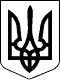 116 СЕСІЯ ЩАСЛИВЦЕВСЬКОЇ СІЛЬСЬКОЇ РАДИ7 СКЛИКАННЯРІШЕННЯ29.04.2020 р			          № 2253с. Щасливцеве«Про деякі питання благоустрою»Керуючись пп. 44 п.1 ст. 26, ст.73 Закону України "Про місцеве самоврядування в Україні", відповідно до ч. 2 ст. 5 Кодексу України про адміністративні правопорушення, Закону України «Про забезпечення санітарного та епідеміологічного благополуччя населення», з метою забезпечення виконання вимог Закону України "Про захист тварин від жорстокого поводження, посилення відповідальності власників тварин за їх утримання, врегулювання відносин між органом місцевого самоврядування та власниками тваринна території Щасливцевської сільської ради,сесія Щасливцевської сільської ради ВИРІШИЛА:1.Затвердити правила утримання собак, котів та інших непродуктивних тварин на території Щасливцевської сільської ради, що дотаються.2.Додаток №1 до Правил благоустрою населених пунктів Щасливцевської сільської ради від 08.07.11 «173 «Порядок утримання тварин на території Щасливцевської сільської ради « вважати таким, що втратило чинність.3.Внести зміни до Правил благоустрою населених пунктів Щасливцеве, Генічеська Гірка, селище Приозерне.4.Заступнику з питань виконавчого комітету у 10-ти денний термін оприлюднити рішення шляхом його розміщення на сайті Щасливцевської сільської ради та у друкованих засобах масової інформації.5.Контроль за виконанням даного рішення покласти на покласти на постійну комісію Щасливцевської сільської ради з питань соціально-економічного розвитку.Сільський голова							В. ПЛОХУШКО